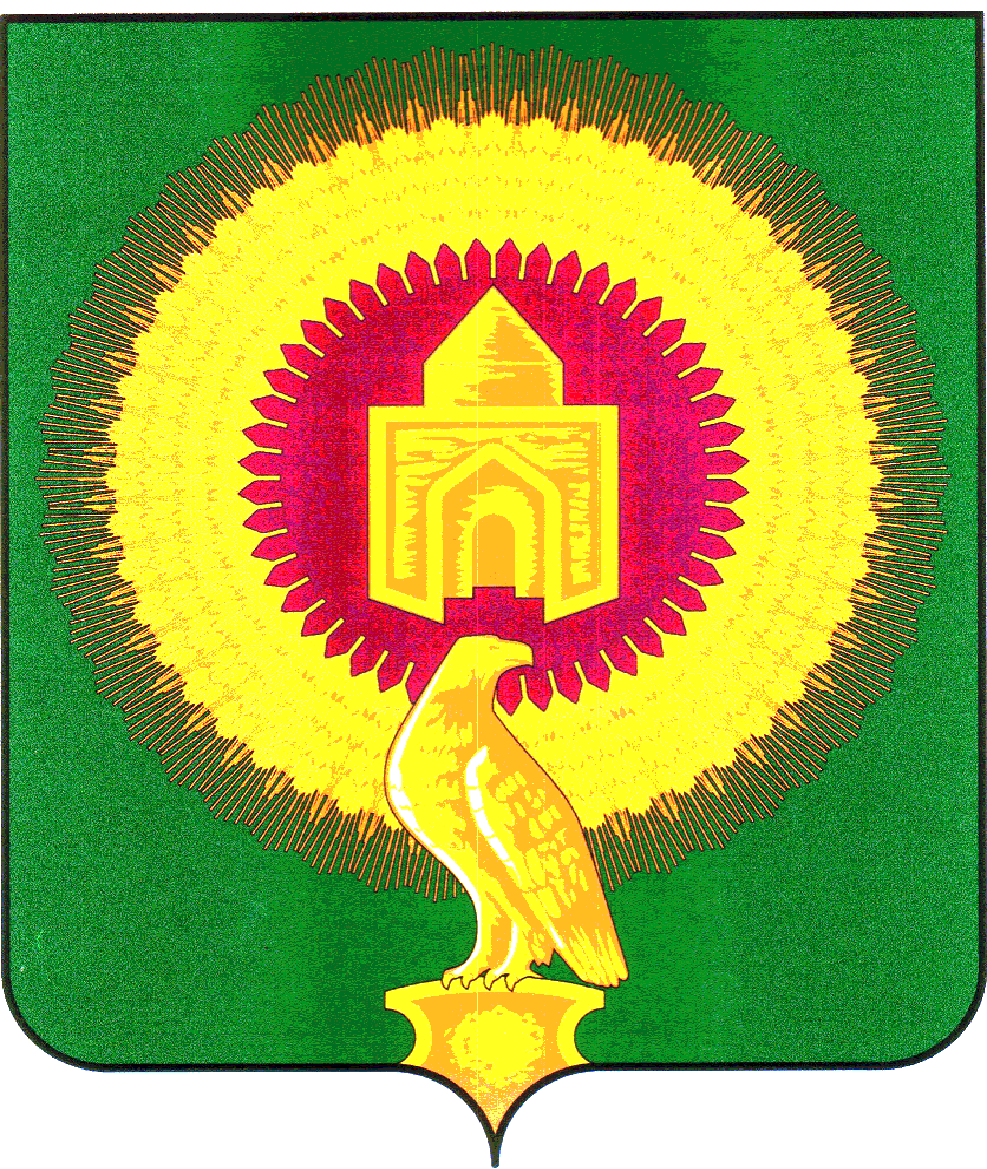 СОВЕТ ДЕПУТАТОВ КАТЕНИНСКОГО СЕЛЬСКОГО ПОСЕЛЕНИЯВАРНЕНСКОГО МУНИЦИПАЛЬНОГО РАЙОНАЧЕЛЯБИНСКОЙ ОБЛАСТИРЕШЕНИЕот 31 марта  2023 годс.Катенино                           № 5/1О назначении публичных слушаний по проекту Решения Совета депутатов Катенинского  сельского поселения «Об исполнении бюджета Катенинского сельского поселения за 2022 год»       В соответствии со ст.28 Федерального закона № 131-ФЗ от 06.10.2003г. «Об общих принципах организации местного самоуправления в Российской Федерации», Уставом Катенинского сельского поселения, Положением            «О порядке организации и проведения публичных слушаний в Катенинском сельском поселении» Совет депутатов Катенинского сельского поселенияРЕШАЕТ:	1.Вынести проект Решения Совета депутатов Катенинского сельского поселения «Об исполнении бюджета Катенинского сельского поселения за 2022 год» на публичные слушания.	2. Опубликовать (обнародовать) проект Решения Совета депутатов Катенинского сельского поселения «Об исполнении бюджета Катенинского сельского поселения за 2022 год» в газете «Советское село», официальном сайте администрации и на Информационном стенде администрации Катенинского сельского поселения.	3. Назначить публичные слушания по обсуждению проекта Решения Совета депутатов Катенинского сельского поселения «Об исполнении бюджета Катенинского сельского поселения за 2022 год» на 11 мая  2023 года в 10-00 по адресу: с. Катенино, ул. Школьная д. 23 .	4. Установить, что замечания и предложения по проекту Решения Совета депутатов Катенинского сельского поселения «Об исполнении бюджета Катенинского сельского поселения за 2022 год» принимаются рабочей группой по подготовке и организации публичных слушаний до        30 апреля 2023 года по адресу: с. Катенино, ул. Школьная д. 23	5. Контроль за выполнением настоящего  Решения оставить за председателем Совета депутатов Катенинского сельского поселения Г.А. Даньшиной.Председатель Совета депутатовКатенинского сельского поселения                              Г.А. Даньшина           Приложение 1                                                                                к Решению Совета депутатов                                                                                Катенинского  сельского поселения                   от 31.03.2023 г. № 5/1  ПЕРЕЧЕНЬприглашенных на публичные слушания по обсуждению отчёта об исполнении бюджета Катенинского сельского поселения за 2022 год1Искаков Аманкельды Тулебаевич- Глава Катенинского  сельского поселения2Даньшина Галина Алексеевна- председатель Совета депутатов Катенинского  сельского поселенияДепутаты Совета депутатов Катенинского  сельского поселенияДепутаты Совета депутатов Катенинского  сельского поселенияДепутаты Совета депутатов Катенинского  сельского поселения3Пич Галина Владимировна- избирательный округ № 1Сафонов Николай Васильевичизбирательный округ № 2Салова Светлана Артемовнаизбирательный округ № 3Скворикова Сауле Дисенгалеевнаизбирательный округ № 4Даньшина Галина Алексеевнаизбирательный округ № 5Репникова Марина Анатольевнаизбирательный округ № 6Джунусова Юлия Азадовнаизбирательный округ № 7Кузнецов Петр Дмитриевичизбирательный округ № 8Васильева Екатерина Геннадьевнаизбирательный округ № 9Колесникова Елена Васильевнаизбирательный округ № 10Харковенко Виталий Сергеевичизбирательный округ № 11Васинкина  Ольга Владимировнаизбирательный округ № 12